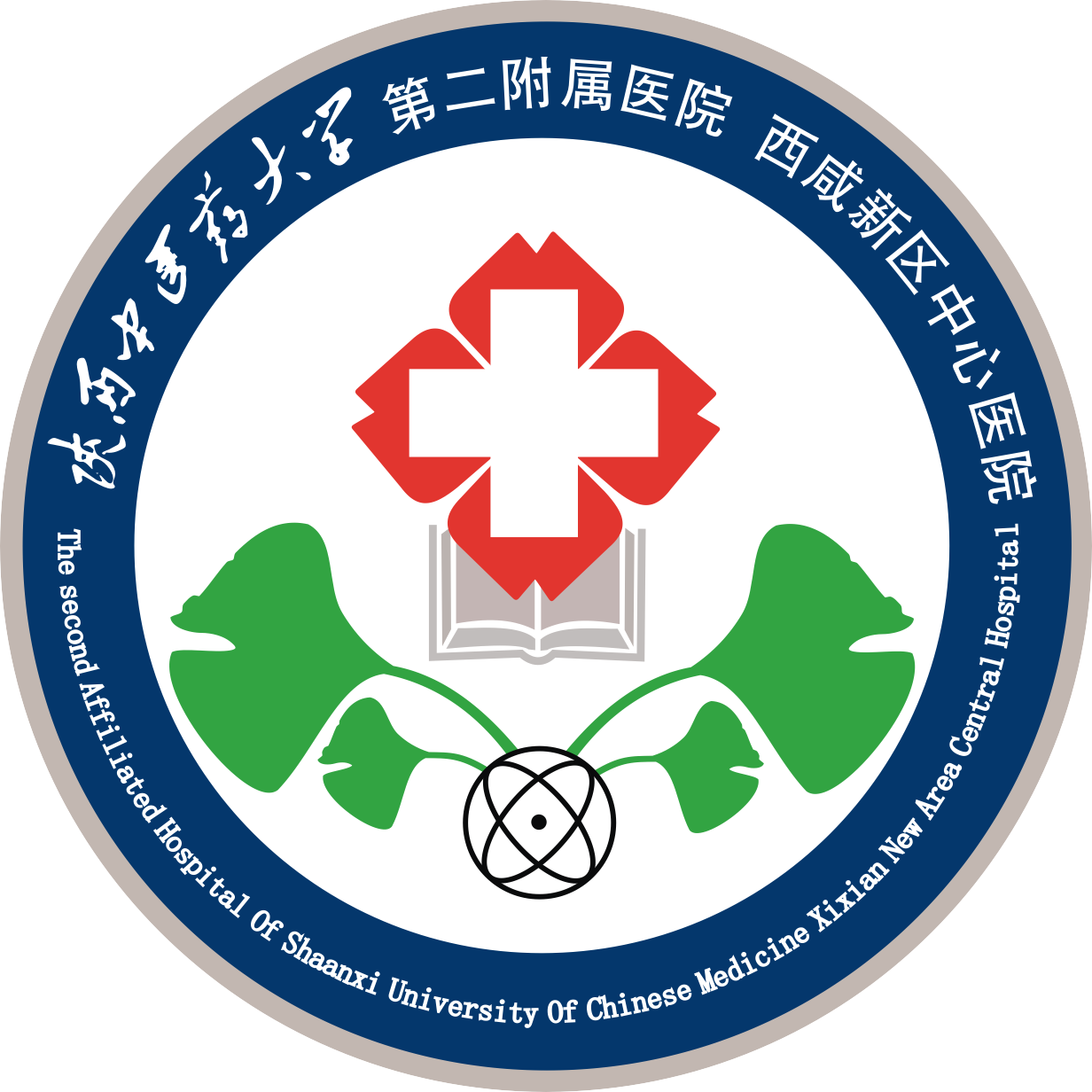 陕西中医药大学第二附属医院（西咸新区中心医院）印刷品制作公司采购项目征集文件陕西中医药大学第二附属医院西咸新区中心医院2023年6月目   录第一章：征集公告第二章：投标须知第三章：征集内容及技术要求第四章：合同主要条款第五章：评标办法及注意事项第六章：投标文件格式    征集公告本着“公开、公正、公平”原则，陕西中医药大学第二附属医院（西咸新区中心医院）就印刷品制作公司采购项目进行公开征集，现邀请具备相应资质的单位前来投标。项目概况：1、项目名称：陕西中医药大学第二附属医院（西咸新区中心医院）印刷品制作公司采购项目2、征集内容：征集印刷品制作公司（详见征集文件）3、入围数量：2家（报名单位数量要求至少5家单位）4、服务期限：24个月（从双方签订合同之日起计算）二、报名需提供以下资质：1、企业营业执照（三证合一）副本原件及复印件；2、法定代表人授权书原件（法人身份证、被授权人身份证复印件）；3、投标人须未被列入“信用中国”网站（www.creditchina.gov.cn）失信被执行人（以截图打印并加盖单位鲜章为准）；4、以上复印件均须加盖单位鲜章（不接受电脑扫描件作为原件资质）。5、本项目不允许联合体投标。三、报名时间：2023年6月25日起至2021年7月5日下午16：00止（节假日和非工作时间除外） 时间：上午：8：30—11：00 ；下午：14：00—16：00。四、报名地点：陕西中医药大学第二附属医院（西咸新区中心医院）沣西新城龙台观路831号门诊四层，信息化建设管理科。五、开标时间及地点开标时间：2023年7月11日下午15:00(迟到10分钟后被视为自动弃权)开标地点：西咸院区五层会议室2    六、报名费用： 200元 (概不退还)  投标保证金：3000元（微信或现金均可）七、报名咨询电话：029-33350905（帅老师）  八、业务咨询电话：029-33350562（杨老师）陕西中医药大学第二附属医院（西咸新区中心医院）                                   宣传科                                       2023年6月25日 投标人须知一、投标人须知注：本次征集旨为征集合格的供货商，我方将按照征集结果另行委托具体服务事项，因此本次征集仅确定供货商资格和服务项目的单项价格，不具体承诺采购服务事项，中标人承担的服务以采购人委托最终实际任务量进行结算。二、征集的组织形式本次征集由征集人自行组织的方式进行。三、征集文件的组成1、征集公告；2、投标须知；    3、征集内容及技术要求；4、合同主要条款；5、评标办法及注意事项；6、投标文件格式；征集人所做的一切有效的书面通知、修改及补充部分是征集文件不可分割的组成部分。四、征集文件的编写（一）投标人应按照征集文件的内容编写投标文件，并对征集文件做出实质性响应，凡属于非实质性响应或投标文件产生重大偏差均会造成废标。凡属于细微偏差的将会由评标委员会做出不利于投标人的评审。（二）投标人必须对征集文件中的 “合同条款前附表”、“第四章”中的内容进行点对点应答。一般写明“满足”或“不满足”，需要说明的特殊部分，另注明在附件中解释。投标人应认真阅读征集文件中所有的事项、格式、条款和技术规范等。投标人没有按照征集文件要求提交全部资料，或投标没有对征集文件在各方面都做出实质性响应是投标人的风险，并可能导致其投标作废标处理。五、投标书及投标文件格式1、投标人的投标文件，必须按征集文件中的投标文件格式胶装成册，并对征集文件作出明确的实质性响应。2、投标文件的份数分别为正本一份，副本两份，需各自胶装成册。投标文件的正本与副本均需用A4纸张打印，并在标书封面右上角标识“正本”、“副本”字样。3、投标文件的正本与副本需要盖章处及投标承诺书、服务承诺条款等必须加盖投标人红色印鉴，由投标人法定代表人或经正式授权的有约束力的投标人授权代表人签字或盖章。4、投标文件的正本、副本必须分别单独密封，并在标袋上注明“正本、副本”字样。5、标书袋均应标明：    （1）投标项目名称，投标人单位名称、地址；    （2）加盖单位公章和法定代表人或授权代表人印鉴。6、标书袋还应注明“    年   月   日   时   之前不得启封”的字样。7、如果投标书未按要求密封和加写标记，征集人对误投或过早启封概不负责。对由此造成提前开封的投标文件，征集将予以拒绝，并退回投标人。8、投标单位所提交投标文件，必须在充分理解征集单位提供的全部资料，包括征集文件及有关资料的基础上编写。一旦递交投标书将被视作投标单位已经充分理解征集文件，补充通知，及其他的因素，并已在投标报价中充分考虑。投标单位应严格遵守标书原始文本，任何非正式改动、补充或注释将不被认可。9、一经投标，无论投标人是否中标，其投标文件恕不退还。10、投标文件内容（1）投标函（2）开标一览表（3）企业法人营业执照（4）法定代表人身份证明书（5）法定代表人授权委托书（6）无不良记录证明（7）投标单位基本情况表（8）从业人员基本情况统计表（9）业绩一览表（10）经营场所示意图（11）售后服务承诺书（12）投标单位拒绝商业贿赂承诺书（13）技术设计方案（14）投标人认为需要提供的其他商务文件材料（15）投标人认为需要提供的其他技术文件材料六、投标报价投标单项报价表上的价格应按下列要求填写：（一）报所供货物的价格应包括增值税或其他税，货物运至最终目的地的国内运输、保险和伴随货物交运的有关费用。（二）投标人须知前附表中列出的其他服务费用。（三）征集人不接受投标人的任何低于成本报价的不正当竞争方式。（四）各项投标价格均以人民币报价。七、投标文件的密封和标记（一） 投标人应将投标文件的正本和副本密封，在每份投标文件的正本和副本封面上明确标明“正本”或“副本”。包封的所有粘接缝隙必须加盖单位章或由投标人的法定代表人或其授权的代表人签字。（二） 在外层包封上应写明投标人的地址、邮政编码，以便投标出现逾期送达时能原封退回。提交投标文件时，征集人应对符合征集文件规定密封和标记的投标文件进行签收。（三） 对于不符合上述要求的投标文件退还给投标人。八、相关人员的接触（一） 从开标之日起至授予合同期间，投标人不得就与其投标有关的事项与征集人和评标委员会的人员私下接触。（二）投标人试图对征集人和评标委员会的评标、比较或中标候选人的决定进行影响，都可能导致其投标被拒绝。（三）在确定中标人之前,征集人不得与投标人就投标价格，投标方案等实质性内容进行谈判。九、评标方法综合评估法：详见“第四章”，在征集文件中载明所有详细的量化因素和权重比值。投标人的最低投标报价不能作为中标的唯一依据。十、中标供货商的选定本次征集确定中标供货商名额为贰名，按照综合评标结果排名顺序从高到底依次选取限定名额数。若综合排名靠前的已公示的中标人自动放弃入库资格的，按照选定顺序由后向前进行名额替补。十一、中标通知书（一）中标人确定后，征集人向中标人发出中标通知书。（二）中标通知书是征集投标档案和合同的组成部分。（三）中标通知书对征集人和中标人具有法律约束力。中标通知书发出后，征集人改变中标结果或者中标人放弃中标的，应当承担法律责任。（四）评标委员会按照征集文件确定的评标方法、步骤、标准，对投标文件进行评审，提出书面评标报告，按照得分由高到低的顺序确定中标供应商两家。十二、 签订书面合同中标人在收到中标通知书后按征集文件规定的期限内，与征集人签订入库委托合同。第三章 征集内容及技术要求一、项目背景目前陕西中医药大学第二附属医院西咸新区中心医院西咸院区已全面启用，为进一步做好内外宣传，加强院内各类宣传产品的统一管理，营造良好的医院文化氛围，创建整洁、文明、和谐的就医环境，为此采购印刷品制作服务项目，建立我院印刷品制作服务类供应商库。二、建设目标入围印刷品制作类供应商并形成供应商库，以便日常工作高效开展。三、征集内容及要求1、项目名称：陕西中医药大学第二附属医院印刷品制作公司征集项目；2、入围数量及入围年限：经过综合打分、按得分排名顺序入围前 2 家单位签订合作协议，征集入围周期为24个月。3、履约保证金：入围单位需在签订合同前7个工作日内缴纳壹万元（￥10000.00）保证金。4、供货比例：采取轮流制；因自身原因造成不能及时响应，需提供书面说明，顺延下一家。5、采购服务清单及参数备注：上述列项报价单价包含设计费、人工费、安装费等其他费用；若今后小型制作中超过以上列项报价范围的其他服务，将采用询价采购的方式进行报价增补；根据上述采购清单制作报价单，为了方便打分，报价时为单项单价的总计；四、售后服务要求（一）售后服务的工作范围服务提供商需保证设计需求下单后相关配套服务，包括交付内容的版权担保、配套稳定的项目负责团队、及时响应需求、按期交付等。（二）突发事件响应处理要求服务提供商应提供当天突发事件响应服务，项目期内接到突发设计需求通知后，项目负责团队需在当天响应设计需求。第四章 合同主要条款本格式条款仅作为双方签订合同时的参考甲方：陕西中医药大学第二附属医院，其注册登记地址为：陕西省咸阳市渭阳西路5号，法定代表人为：  缪峰  。乙方：                         ，其注册登记地址为：              ， 法定代表人为：         。 甲、乙双方基于公平、公正、平等的原则，依据《中华人民共和国民法典》之相关规定，现经甲、乙双方友好协商，就           事宜，达成以下合同条款：一、项目概况：1.项目名称：印刷品制作项目2.项目服务范围及工作内容：详见采购内容清单3.具体委托事项再另行签订具体委托事项合同4.服务范围未涉及报价范围的其他服务，将采用询价采购的方式进行报价增补；甲方的权利和义务（一）甲方通过征集，确定乙方为征集中标单位。由甲方对乙方进行日常管理，并对乙方进行管理考核。（二）甲方根据考核评估情况对征集中标单位进行动态管理。（三）甲方发现乙方在审计过程中存在违法、违规或严重违反执业道德、出现严重审计质量问题的行为，有权立即中止协议，构成犯罪的移送司法机关。三、乙方的权利和义务（一）乙方符合资格要求可参与陕西中医药大学第二附属医院（西咸新区中心医院）印刷品制作采购项目的征集工作。（二）乙方进入征集中标单位时提交的设计师及相关设计人员，在服务期间不得随意更换。若有关信息或情况发生变化或变更的，应及时将有关变更资料提交审查，审查通过后甲方将对乙方变更信息予以更新。（三）乙方委派参与印刷品制作采购项目工作的相关人员，必须是申请进入征集中标单位时审查合格或变更后经审查通过的人员。否则，甲方有权拒绝乙方从事相关业务，有权终止服务协议。（四）乙方自愿代理陕西中医药大学第二附属医院（西咸新区中心医院）印刷品制作采购项目业务，不论项目内容资金（投资）大小，一旦确认乙方为征集中标单位，乙方不得拒绝。（五）乙方项目报价（单价）包含并不限于安装费、人工费及制作服务费。（六）乙方须积极配合甲方提出的印刷品制作采购项目合理需求，在签订服务的业务范围内执行服务，不得超出审计范围。（七）乙方应当按照各相关监管部门的规定，履行审计过程中的报备手续。（八）乙方一旦被甲方确定为印刷品制作供货商，不得将代理业务转让或委托其他供货商。如乙方不能按期完成，或因其他原因无法按期完成，甲方有权终止服务协议。（九）乙方保证在服务活动中遵守《中华人民共和国民法典》、《合同法》等相关法律法规及文件规定，服从甲方的日常管理和考核。（十）乙方在协议期内可自愿申请与我院解除框架协议。四、违约责任（一）若甲方一旦确定乙方为印刷品制作服务商，乙方不履行职责，一年内累计达两次的，甲方可将其从征集中标单位中除名。（二）若乙方违反本协议给甲方造成损失的，乙方应对甲方的损失进行赔偿（赔偿比例由甲方与乙方共同协商），若乙方拒绝赔偿的，甲方有权在征集中标单位中将乙方除名，且取消以后报名参加征集资格。同时，甲方可保留进行诉讼的权利。五、其他1．合同份数：本协议一式肆份，甲乙双方各执贰份，同具有同等法律效力。2．协议生效时间：经甲方、乙方签字生效。3．协议有效期限：     年     月     日至      年     月      日。4. 协议期满后，协议自动终止。5．本协议未尽事宜，甲乙双方协商处理。经协商可另行签订补充协议。第五章 评标办法及注意事项一、评标原则    遵循“公平、公正、科学、择优”的原则进行评标，采用综合评估法的办法确定中标人。评标委员会按照投标场地、团队情况、企业业绩、售后服务及承诺、商务报价等各个方面综合评估赋分、汇总。评标委员会依据投标人最终的得分从高到低排序，向征集人推荐中标候选人。（1）分值分配：投标场地5分；团队情况5分；业绩5分；技术设计方案35分；售后服务及承诺10分；商务投标40分。（2）评标程序：按照初审、综合评估等步骤进行评审。（3）对投标文件的初审：下述内容凡有一项不合格的投标即作为废标处理，不再进入下一步的综合评估打分。      ①.资格审查不满足征集文件要求；      ②.投标与征集文件要求不一致；      ③.未完全承诺征集文件、合同主要条款；二、综合评估依据评分细则和评标要素分值分配，对通过初步审查的投标人进行量化评分，按照得分由高到低的顺序将投标排序并推荐中标候选人。三、评分细则：其他    （1）上述评标细则中所涉及到的资质证书、职称证书、资格证书等一切需要投标人提供的相关证明材料，投标人必须认真分类并装订成册，做好标识以方便评标委员会逐条对应评估。投标人提供的证明材料如为复印件每页注明“与原件一致”并加盖投标人公章。未提供相关证明材料的，视同没有，将影响评委对其投标文件的评分。    （2）评标委员会50%以上人员认为有串标嫌疑的投标，该投标人不得作为中标候选人。    （3）评标过程中，若出现本办法以外的特殊情况时，将暂停评标，有关情况处理意见待评标委员会研究确认后，再行评定。    （4）各种计算采用插入法，数字均保留两位小数，第三位“四舍五入”。（5）若出现本办法及标准未定事宜，由评标委员会解决。（6）评标办法及标准由征集人负责解释。第六章 投标文件格式（1）投标函（2）开标一览表（3）企业法人营业执照（4）法定代表人身份证明书（5）法定代表人授权委托书（6）无不良记录证明（7）投标单位基本情况表（8）从业人员基本情况统计表（9）业绩一览表（10）经营场所示意图（11）售后服务承诺书（12）投标单位拒绝商业贿赂承诺书（13）技术设计方案（14）投标人认为需要提供的其他商务文件材料（15）投标人认为需要提供的其他技术文件材料第七章  其他说明为了保证招标公平、公正、公开、有序进行，防止串通抬价、恶意杀价，或中标后不签订合同，不履行承诺等，投标方在开标前应交投标保证金现金叁仟元人民币（含廉政保证金）。投标方有下列情形之一者，其投标保证金不予退还，情节严重的，由医院将其列入不良行为纪录名单，在三年内禁止参加医院采购活动，并予以通报： 1、投标方在交纳投标保证金后放弃投标者；2、投标方竞标缺席或竞标中途退场、影响竞标正常进行者；3、中标方未在规定期限内与需方签订合同；或在签订合同时不履行投标时承诺的； 4、成交项目转让给他人的。未中标企业在招标结束后7天内无息全额退还。中标方的投标保证金在合同签订后7日内无息全额退还。                   （正/副）本陕西中医药大学第二附属医院印刷品制作征集项目投 标 文 件        投   标   人：                          （盖单位章）        法定代表人或其委托代理人：             （盖章或签字）        日        期：                                            投  标  函陕西中医药大学第二附属医院西咸新区中心医院：按照《中华人民共和国政府采购法》第22条和贵院发布的《      征集文件》的规定，我公司郑重声明如下：1、我公司是按照中华人民共和国法律在工商管理机关登记注册的企业法人，注册地点为        ，公司全称为         ，法定代表人为      ，具有独立承担民事责任的能力。2、我公司具有良好的商业信誉和健全的财务会计制度。3、我公司具有履行本项目采购合同所必需的设备和专业技术能力。4、我公司具有依法缴纳税收和社会保障资金的良好记录。5、我公司在参与本次政府采购活动之前三年内，在经营活动中无重大违法记录。6、我公司在参与本次政府采购活动时未受到任何地方政府采购部门作出的暂停参加政府采购活动的处罚。我公司保证上述声明的事项都是真实的，如有虚假，我公司承担相应的法律责任，并承担因此给贵院以及本项目采购人所造成的损失。我公司已经按照贵院征集文件的要求提交了所要求提交的能够证明上述声明事项真实性的全部文件材料，并保证随时按照贵院的要求提供能够证明上述声明事项真实性的任何有效文件。投标单位：投标单位公章：法定代表人或授权代理人签字：年   月   日二、开标一览表项目名称：                                                  投标人（盖章）：法定代表人或委托代理人（签字或盖章）：日期：   年    月   日要求：1.“开标一览表”用于开标时唱标使用, 应按投标人须知对投标文件的密封和标记要求单独密封和标记，另做一份与投标文件同时递交。2.“开标一览表”中各个栏目都必须完整准确填写。开标时，“开标一览表”的所有内容都不允许补充或者修改。三、企业法人营业执照注：以上提供原件的复印件并加盖企业公章四、法定代表人身份证明投标人名称：______________________________.单位性质：_________________________________.地址：_____________________________________.成立时间：_________________________________.经营期限：_________________________________.姓名：_______性别：______年龄：_____职务：______系_____________________（投标人名称）的法定代表人。                                         法定代表人身份证复印件特此证明，投标人：_______________（盖单位章）____年___月__日五、法定代表人授权书陕西中医药大学第二附属医院西咸新区中心医院：                    （投标人名称）法定代表人            授权我方（职务或职称）               （姓名）为我方本次投标授权代理人，全权处理                  采购项目投标活动的一切事宜。该授权代理人作出的所有承诺说明，我方均予于认可并承担全部责任。本授权书于  年     月  日签字生效，至    年     月     日有效。 特此声明。                                          授权代理人身份证复印件特此授权。投标人名称：                           （盖单位章）法定代表人：                             （签字）     委托代理人：                               （签字）       年       月       日六、无不良记录证明注：未被列入“信用中国”网站（www.creditchina.gov.cn）失信被执行人（以截图打印并加盖单位鲜章为准）；七、投标单位基本情况表投标单位：（公章）　　八、从业人员基本情况统计表投标单位：（盖章）    九、业绩一览表投标单位：（盖章）   注：本表需附业绩合同复印件并加盖投标单位公章十、经营场所示意图投标单位：（盖章）   注：投标单位应在示意图中标明本单位经营场所所处地理位置，并附地产证明或场地租赁合同。十一、售后服务承诺书                           ：我公司自愿参加     项目的投标。我公司郑重承诺，如果我公司的投标被评定为中标，我公司对于中标工程，除完全响应征集文件对伴随服务和售后服务的所有要求外，还将按照以下条款提供优质和完善的售后服务：（承诺内容：对印刷品质量、价格及上门维修、修后服务、其它承诺或说明）投标单位：（盖章）                                           年   月  日           十二、投标单位拒绝商业贿赂承诺书为响应党中央、国务院关于治理征集采购领域商业贿赂行为的号召，我单位在此庄严承诺：1、在参与贵院院内征集活动中遵纪守法、诚信经营、公平竞标。2、不向征集采购单位和评标专家进行任何形式的商业贿赂以谋取交易机会。3、不向征集采购单位提供虚假资质文件或采用虚假应标方式参与竞争并谋取中标。4、不采取“围标、陪标”等商业欺诈手段获得中标。5、不采取不正当手段诋毁、排挤其他投标单位。6、不在提供货物和服务时“偷梁换柱、以次充好”损害征集采购单位的合法权益。7、不与征集采购单位和评标专家或其他投标单位恶意串通，进行质疑和投诉，维护院内征集秩序。8、尊重和接受监督管理部门的监督和征集采购要求，承担因违约行为给征集采购单位造成的损失。9、不发生其他有悖于征集采购公开、公平、公正和诚信原则的行为。承诺单位：  （盖章）全权代表：  （签字）地  址：  电  话：  年  月  日十三、设计方案设计并制作三折页。必须科学合理、切实可行，能充分体现出自身技术和专业优势。其具体要求为：1、要求三折页色调和谐统一，构图合理，设计精道、别致，充分展现科室风貌，塑造医院形象，体现医院文化，表现医院内涵；2、三折页内容可展示科室团队风采及优势技术，风格、形式不限；3、三折页尺寸为285mm*210mmm，双面印刷；4、不限于一份，可多展示不同类型、不同样式；备注：开标现场需带样品现场查看，便于设计方案评分。十四、投标人认为需要提供的其他商务文件材料十五、投标人认为需要提供的其他技术文件材料序号内容编列内容1征集人陕西中医药大学第二附属医院西咸新区中心医院2项目名称陕西中医药大学第二附属医院西咸新区中心医院印刷品制作采购3项目地点陕西中医药大学第二附属医院西咸院区（西咸新区沣西新城龙台观路831号）4资金来源自筹资金5征集范围印刷品制作类全部内容6质量标准合 格7投标有效期 90 日历天（自投标截止之日算起）8征集服务期限服务期为24个月（自合同签订之日起）9澄清所有需要澄清的疑问请于   年   月   日前书面澄清。10是否接受联合体投标不接受      接受11投标报价投标报价为含税价，各项投标价格均以人民币报价。12投标保证金人民币叁仟元整(￥3000.00)投标保证金以转帐或现金形式提交，以投标文件递交截止时间前到账为准。13投标文件份数正本一份、副本两份14开标开标时间： 2023 年 7 月  11 日  15  时开标地点：陕西中医药大学第二附属医院西咸院区15评标方法综合评估法16其他重点须知评标结束后，征集人将视情况对中标人的经营场地和投标文件中的相关业绩、承诺等必要的内容进行实地核查，投标人应无条件配合核查工作，不得托词拒绝核查或隐瞒真实情况。若在核查中或本项目开始实施中，发现中标人有提供虚假材料谋取中标等违法违规行为的，将取消其中标人资格，不予退还保证金，并按综合得分从高到低的顺序递补中标人。序号项目名称尺寸纸张参考数量最高限价报价/元1海报0.6m*0.9m1120.002海报3.2m*1.3m1320.003圆形不干胶2cm*2cm12.004三折页285mm*210mm157克铜版纸0≤制作数量<5001.504三折页285mm*210mm157克铜版纸500≤制作数量<10001.004三折页285mm*210mm157克铜版纸1000≤制作数量<15000.604三折页285mm*210mm157克铜版纸1500≤制作数量<20000.504三折页285mm*210mm157克铜版纸2000≤制作数量0.404三折页285mm*210mm200克铜版纸0≤制作数量<5001.604三折页285mm*210mm200克铜版纸500≤制作数量<10001.104三折页285mm*210mm200克铜版纸1000≤制作数量<15000.704三折页285mm*210mm200克铜版纸1500≤制作数量<20000.604三折页285mm*210mm200克铜版纸2000≤制作数量0.505四折页382mm*210mm157克铜版纸0≤制作数量<5002.005四折页382mm*210mm157克铜版纸500≤制作数量<10001.305四折页382mm*210mm157克铜版纸1000≤制作数量<15001.105四折页382mm*210mm157克铜版纸1500≤制作数量<20000.905四折页382mm*210mm157克铜版纸2000≤制作数量0.85四折页382mm*210mm200克铜版纸0≤制作数量<5002.505四折页382mm*210mm200克铜版纸500≤制作数量<10002.005四折页382mm*210mm200克铜版纸1000≤制作数量<15001.505四折页382mm*210mm200克铜版纸1500≤制作数量<20001.005四折页382mm*210mm200克铜版纸2000≤制作数量0.86A4一半135mm*200mm157克铜版纸0≤制作数量<5002.206A4一半135mm*200mm157克铜版纸500≤制作数量<10001.806A4一半135mm*200mm157克铜版纸1000≤制作数量<15001.206A4一半135mm*200mm157克铜版纸1500≤制作数量<20000.806A4一半135mm*200mm157克铜版纸2000≤制作数量0.506A4一半135mm*200mm200克铜版纸0≤制作数量<5002.306A4一半135mm*200mm200克铜版纸500≤制作数量<10002.006A4一半135mm*200mm200克铜版纸1000≤制作数量<15001.506A4一半135mm*200mm200克铜版纸1500≤制作数量<20001.006A4一半135mm*200mm200克铜版纸2000≤制作数量0.807彩色折页六折页A3157克铜版纸0≤制作数量<5003.507彩色折页六折页A3157克铜版纸500≤制作数量<10002.307彩色折页六折页A3157克铜版纸1000≤制作数量<15001.507彩色折页六折页A3157克铜版纸1500≤制作数量<20001.007彩色折页六折页A3157克铜版纸2000≤制作数量0.807彩色折页六折页A3200克铜版纸0≤制作数量<5003.807彩色折页六折页A3200克铜版纸500≤制作数量<10002.507彩色折页六折页A3200克铜版纸1000≤制作数量<15001.807彩色折页六折页A3200克铜版纸1500≤制作数量<20001.307彩色折页六折页A3200克铜版纸2000≤制作数量1.008档案袋A4200克白牛皮纸0≤制作数量<10003.508档案袋A4200克白牛皮纸1000≤制作数量<20002.508档案袋A4200克白牛皮纸2000≤制作数量<30002.008档案袋A4200克白牛皮纸3000≤制作数量<50001.808档案袋A4200克白牛皮纸5000≤制作数量1.509A4单页A4157克铜版纸0≤制作数量<5002.009A4单页A4157克铜版纸500≤制作数量<10001.509A4单页A4157克铜版纸1000≤制作数量<15001.009A4单页A4157克铜版纸1500≤制作数量<20000.809A4单页A4157克铜版纸2000≤制作数量0.609A4单页A4200克铜版纸0≤制作数量<5002.209A4单页A4200克铜版纸500≤制作数量<10001.809A4单页A4200克铜版纸1000≤制作数量<15001.309A4单页A4200克铜版纸1500≤制作数量<20000.909A4单页A4200克铜版纸2000≤制作数量0.6010手提袋28*35*8cm300克白卡0≤制作数量<50010.0010手提袋28*35*8cm300克白卡500≤制作数量<10008.0010手提袋28*35*8cm300克白卡1000≤制作数量<15006.0010手提袋28*35*8cm300克白卡1500≤制作数量<20005.0010手提袋28*35*8cm300克白卡2000≤制作数量3.0011名片200克普白卡每盒30.0012标书印刷A4每本50.0013宣传手册（竖版画册）210*140cm封皮250g铜板覆膜内页120g双胶纸全部彩色印刷骑马钉0≤制作数量<50015.00每本（不少于40p，含封面）13宣传手册（竖版画册）210*140cm封皮250g铜板覆膜内页120g双胶纸全部彩色印刷骑马钉500≤制作数量<100012.00每本（不少于40p，含封面）13宣传手册（竖版画册）210*140cm封皮250g铜板覆膜内页120g双胶纸全部彩色印刷骑马钉1000≤制作数量<150010.00每本（不少于40p，含封面）13宣传手册（竖版画册）210*140cm封皮250g铜板覆膜内页120g双胶纸全部彩色印刷骑马钉1500≤制作数量<20006.00每本（不少于40p，含封面）13宣传手册（竖版画册）210*140cm封皮250g铜板覆膜内页120g双胶纸全部彩色印刷骑马钉2000≤制作数量4.00每本（不少于40p，含封面）14员工手册185*135mm封面250g铜版纸内文单黑 胶装0≤制作数量<50020.00每本（不少于120p，含封面）14员工手册185*135mm封面250g铜版纸内文单黑 胶装500≤制作数量<100015.00每本（不少于120p，含封面）14员工手册185*135mm封面250g铜版纸内文单黑 胶装1000≤制作数量<150010.00每本（不少于120p，含封面）14员工手册185*135mm封面250g铜版纸内文单黑 胶装1500≤制作数量<20008.00每本（不少于120p，含封面）14员工手册185*135mm封面250g铜版纸内文单黑 胶装2000≤制作数量5.00每本（不少于120p，含封面）15工作手册140×210mm_封面250g铜版纸4P四色双面_内页A：双胶纸80g2P四色内页B：双胶纸80g四色 循环覆膜_单面哑无线胶装 0≤制作数量<50025.00每本（不少于150p，含封面）15工作手册140×210mm_封面250g铜版纸4P四色双面_内页A：双胶纸80g2P四色内页B：双胶纸80g四色 循环覆膜_单面哑无线胶装 500≤制作数量<100015.00每本（不少于150p，含封面）15工作手册140×210mm_封面250g铜版纸4P四色双面_内页A：双胶纸80g2P四色内页B：双胶纸80g四色 循环覆膜_单面哑无线胶装 1000≤制作数量<150010.00每本（不少于150p，含封面）15工作手册140×210mm_封面250g铜版纸4P四色双面_内页A：双胶纸80g2P四色内页B：双胶纸80g四色 循环覆膜_单面哑无线胶装 1500≤制作数量<20008.00每本（不少于150p，含封面）15工作手册140×210mm_封面250g铜版纸4P四色双面_内页A：双胶纸80g2P四色内页B：双胶纸80g四色 循环覆膜_单面哑无线胶装 2000≤制作数量5.00每本（不少于150p，含封面）总计甲方单位名称：陕西中医药大学第二附属医院（西咸新区中心医院）地  址：龙台观路831号电  话：传  真：邮  编：甲方代表签字：甲方盖章：日期：        年    月    日乙方单位名称： 地  址： 电  话： 传  真： 邮  编： 乙方代表签字：乙方盖章：日期：        年    月   日评标项目评标内容分值评价要素技术部分（60分）场地要求（5分）在咸阳市区内（包含沣西新城）有经营场所的加5分，在西安市区内（包含西咸新区除沣西新城外其他新城）有经营场所的加3分，其余不得分；技术部分（60分）团队情况（5分）设计团队中拥有1名设计行业资质及相关设计专业院校毕业的人员得2分，每增加一人加1分；（以投标人在投标文件中提供的主管部门颁发的设计行业资质证书、毕业院校证书为准）；技术部分（60分）项目方案（35分）评审专家根据评标现场方案宣讲情况打分：优秀、符合项目要求25~35分；良好、符合项目要求15~25分；一般、符合项目要求0~15分。技术部分（60分）售后服务及承诺（10分）根据各投标人对设计项目的售后服务体系（版权担保能力、项目团队稳定度、交付及时度、需求响应度等）、应急措施（应急能力、应急方法及措施）等各项内容进行横向比较综合打分。优秀得8～10分，良好得4～7分，一般得0～3分。技术部分（60分）企业业绩（5分）提供近三年（2020年1月1日起至今）至少一个医院、政府及公共事业单位印刷品设计制作类服务案例（合同原件及设计方案展示册）的得3分；每增加一个医院、政府及公共事业单位印刷品设计制作类服务案例得1分，满分10分。（以合同签订时间及内容为准）商务部分（40分）商务报价（40分）按保价计算：所有投标人中报价最低的为基准价，价格得分=基准价÷投标报价×40序号项目名称投标报价（元）1投标总报价2服务期限24个月3项目负责人4产 品 质 量所需产品质量将按现行质量标准要求，达到合格工程标准，所投标时提供的样品材质相符。5保 修 承 诺按相关要求执行。单位名称地址主管部门法人代表法人代表职务职务经济类型授权代表授权代表职务职务邮政编码电话电话传真传真单位简历及机构单位优势及特长单位概况注册资本注册资本　　万元　　万元占地面积占地面积占地面积占地面积平方米单位概况职工总数职工总数　　　人　　　人建筑面积建筑面积建筑面积建筑面积平方米单位概况净 资 产净 资 产　　万元　　万元固定资产净值固定资产净值固定资产净值固定资产净值   万元单位概况流动资金流动资金　　万元　　万元财务状况项 目时 间项 目时 间营业收入总 额营业收入总 额利润总额利润总额税后利润税后利润负债总额财务状况2020年2020年万元万元万元万元万元万元万元财务状况2021年2021年　　万元　　万元　万元　万元万元万元　　万元财务状况2022年2022年　　万元　　万元　万元　万元万元万元　　万元姓    名性别年龄文化程度特长